LO Write out each of these as digital times, using the 24-hour clock.All of these times are in the morning.LO Write out each of these as digital times, using the 24-hour clock.All of these times are in the morning.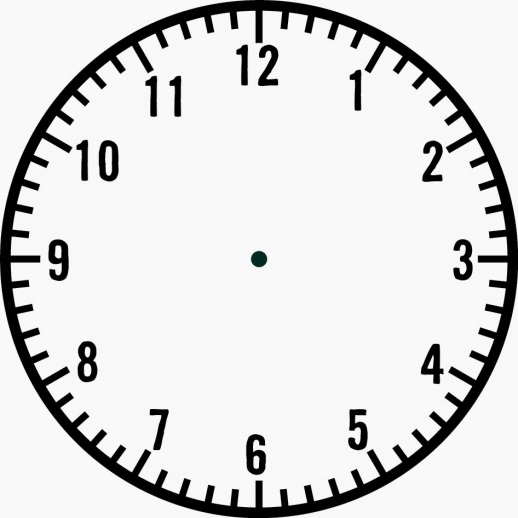 